                          ΕΙΣΗΓΗΣΗΘΕΜΑ : « Διαγραφή ποσού σύμφωνα με τις διατάξεις του άρθρου 21 του Ν4674/2020, «Ρυθμίσεις για την επιβολή δημοτικών τελών επί ακινήτων», καθώς και τις τροποποιήσεις αυτού ».Λαμβάνοντας υπόψη:1. Τις διατάξεις του άρθρου 174 του ν. 3463/2006, σύμφωνα με το οποίο, κάθε είδους χρέη προς τους Δήμους διαγράφονται ολόκληρα ή εν μέρει:α) Όταν οι οφειλέτες απεβίωσαν χωρίς να αφήσουν περιουσία ή οι κληρονόμοι τους αποποιήθηκαν την κληρονομιά.β) Όταν οι οφειλέτες δεν έχουν καθόλου περιουσία και η επιδίωξη της είσπραξης δεν έφερε κανένα αποτέλεσμα επί τρία χρόνια, αφότου έληξε η χρήση κατά την οποία βεβαιώθηκαν.γ) Όταν οι οφειλέτες δεν έχουν περιουσία και είναι αγνώστου διαμονής, εφόσον οι προσπάθειες, που έγιναν επί μία τριετία για την ανεύρεση της διαμονής τους, δεν έφεραν αποτέλεσμα, καιδ) Όταν η εγγραφή στους οριστικούς βεβαιωτικούς καταλόγους δημοτικών φόρων, τελών, δικαιωμάτων και εισφορών έγινε κατά τρόπο προφανώς λανθασμένο ως προς τη φορολογητέα ύλη ή το πρόσωπο του φορολογουμένου ή όταν έγινε λανθασμένη πολλαπλή εγγραφή για το ίδιο είδος εσόδου και για το ίδιο πρόσωπο.2. Τις διατάξεις της παρ.1 άρθρο 72 Ν.3852/10, όπως αντικαταστάθηκε με την παρ.1 του άρθρου 3 του Ν.4623/19 και την παρ.1 του άρθρου 40 του Ν. 4735/20 σύμφωνα με το οποίο η διαγραφή των χρεών γίνεται με απόφαση της Οικονομικής Επιτροπής3. Τις διατάξεις της πρώτης παραγράφου του άρθρου 103 του Ν.4604/19, με την οποία αντικαθίσταται η παρ. 2 του άρθρου 222 του ν. 4555/2018 (Α΄ 133) έτσι ώστε να παρασχεθεί στους ιδιοκτήτες ακινήτων, των οποίων έχει διακοπεί η ηλεκτροδότηση, ικανό χρονικό περιθώριο, προκειμένου να υποβάλουν στον οικείο δήµο την αναγκαία για την απαλλαγή από τα αναλογούντα τέλη καθαριότητας και φωτισµού, δήλωση, περί µη χρήσης τους. 4. Την παρ.2 άρθρο 51 Ν.4647/19 σύμφωνα με την οποία οι υπόχρεοι σε υποβολή δήλωσης για τον καθορισμό της επιφάνειας ή και της χρήσης ακινήτου περί του υπολογισμού φόρων, τελών και εισφορών προς τους Ο.Τ.Α. Α΄ βαθμού, μπορούν να υποβάλουν δήλωση με τα ορθά στοιχεία, χωρίς την επιβολή προστίμων για τη μη υποβολή ή την υποβολή ανακριβούς δήλωσης.5. Τις διατάξεις του άρθρου 21 του Ν4674/2020 «Ρυθμίσεις για την επιβολή δημοτικών τελών επί ακινήτων» σύμφωνα με το οποίο:  η παράγραφος 2 του άρθρου 222 του Ν. 4555/2018 (Α΄ 133) αντικαθίσταται ως εξής:
«2. Οφειλές από τέλη καθαριότητας και φωτισμού για ακίνητο, του οποίου η ηλεκτροδότηση έχει διακοπεί, σύμφωνα με βεβαίωση του αρμόδιου διαχειριστή δικτύου και το οποίο, σύμφωνα με υπεύθυνη δήλωση του ιδιοκτήτη ή του νόμιμου εκπροσώπου αυτού, δεν χρησιμοποιούνταν κατά το διάστημα αναφοράς, διαγράφονται ή παραλείπεται η βεβαίωσή τους. Η υπεύθυνη δήλωση του προηγούμενου εδαφίου μπορεί να υποβληθεί μέχρι τις 30.6.2020. Ποσά που έχουν καταβληθεί δεν αναζητούνται.»στο άρθρο 51 του Ν. 4647/2019 (Α΄ 204) προστίθεται η παράγραφος 3, ως εξής:
«3. Βεβαιωμένες οφειλές από φόρους και τέλη προς τους ΟΤΑ α΄ βαθμού, που αντιστοιχούν σε διαφορές ως προς την επιφάνεια ενός ακινήτου ή τη χρήση αυτού και αφορούν χρονικό διάστημα προγενέστερο της υποβολής δήλωσης, καθώς και τα συναφή με αυτές πρόστιμα, διαγράφονται. Ποσά που έχουν ήδη καταβληθεί δεν αναζητούνται. Η ρύθμιση του πρώτου εδαφίου δεν εφαρμόζεται στις περιπτώσεις, όπου οι οφειλές έχουν προκύψει ύστερα από έλεγχο της υπηρεσίας.»6. Το γεγονός ότι η υπηρεσία μας συνέταξε χρηματικούς καταλόγους οφειλών από τέλη καθαριότητας και φωτισμού, δημοτικού φόρου και Τέλους Ακίνητης Περιουσίας τόσο για ακίνητα που είχε διακοπεί η ηλεκτροδότησή τους, όσο και για ακίνητα με διαφορές ως προς την επιφάνειά τους, καθώς και τα αντίστοιχα πρόστιμα, που προέκυψαν από την δήλωση των ιδιοκτητών των ανωτέρω ακινήτων την περίοδο πριν την έναρξη εφαρμογής των νόμων 4647/2019 και 4604/2019.7. Τις αιτήσεις διαγραφής οφειλών, όπως εμφανίζονται στον πίνακα 1, οι οποίες εμπίπτουν στις διατάξεις του άρθρου 21 του ν. 4674/2020.6. Τις επισυναπτόμενες ατομικές ειδοποιήσεις οφειλών της Ταμειακής Υπηρεσίας, από τις οποίες προκύπτει ότι οι οφειλές του πίνακα 1 παραμένουν ανείσπρακτεςΠίνακας 1Η Οικονομική Επιτροπή καλείται να αποφασίσει την συνολική διαγραφή των οφειλών, όπως καταγράφονται στον πίνακα 1, συνολικού ποσού 10.286,83€, πλέον των αναλογούντων προσαυξήσεων.ΣΥΝΗΜΜΕΝΑ: 1) ΑΤΟΜΙΚΕΣ ΕΙΔΟΠΟΙΗΣΗΣ ΟΦΕΙΛΕΤΩΝ. Ο ΑΝΤΙΔΗΜΑΡΧΟΣ ΟΙΚΟΝΟΜΙΚΩΝ - ΔΙΟΙΚΗΤΙΚΩΝ ΥΠΗΡΕΣΙΩΝΚΟΥΤΟΥΚΑΣ ΚΩΝΣΤΑΝΤΙΝΟΣΕΛΛΗΝΙΚΗ ΔΗΜΟΚΡΑΤΙΑ                                                        ΝΟΜΟΣ ΘΕΣΣΑΛΟΝΙΚΗΣ ΔΗΜΟΣ ΘΕΡΜΑΪΚΟΥΔ/ΝΣΗ ΟΙΚΟΝΟΜΙΚΩΝ ΥΠΗΡΕΣΙΩΝΤΜΗΜΑ ΕΣΟΔΩΝ & ΠΕΡΙΟΥΣΙΑΣΠεραία 1/12/2020                               Αριθ.πρωτ.: Δ.Υ.ΠΡΟΣ: 	 Πρόεδρο Οικονομικής ΕπιτροπήςΑΡ. ΠΡΩΤ. ΑΙΤΗΣΗΣΟΝΟΜΑΤΕΠΩΝΥΜΟΑΦΜΧ.Κ.ΠΑΡΟΧΗ ΑΚΙΝΗΤΟΥ/ΑΙΤΙΟΛΟΓΙΑΠΟΣΟ ΠΡΟΣ ΔΙΑΓΡΑΦΗ1ΓΡΑΜΜΑΤΙΚΟΠΟΥΛΟΣ ΛΕΩΝΙΔΑΣ0285230420140Β/2010/2017, 0140Γ/2010/2017, 0140Δ/2010/201721796941 / ΔΙΟΡΘΩΣΗ Τ.Μ.(737,22+79,02+79,62)895,86€2ΜΗΤΡΕΓΚΑΣ ΓΕΩΡΓΙΟΣ 0062784870194Α/2019 21802780/ ΔΙΟΡΘΩΣΗ Τ.Μ.560,11€3ΤΕΗΣ ΙΩΑΝΝΗΣ 0447498170149Α/201821688474/ΑΠΟ ΔΙΑΦΟΡΑ Τ.Μ.71,56€5ΜΠΟΥΚΟΥΒΑΛΑΣ ΑΛΕΞΑΝΔΡΟΣ0419367600378Α, 0378Β, 0378Γ/201921595032/ΑΠΟ ΔΙΑΦΟΡΑ Τ.Μ 1.570,50€6ΒΛΟΤΙΔΗΣ ΛΕΩΝΙΔΑΣ055315960324/201921630599/ ΔΙΑΦΟΡΑ Τ.Μ1.430,99€7ΜΠΟΥΚΟΒΑΛΑΣ ΖΗΣΗΣ0240019180378Α, 0378Β, 0378Γ/2019 21595032/ ΑΠΟ ΔΙΑΦΟΡΑ Τ.Μ1.570,50€8ΓΙΑΝΝΑΚΑΣ ΓΕΩΡΓΙΟΣ 0141964080396Β/2019, 0396Γ/201921758696/ ΑΠΟ ΔΙΑΦΟΡΑ Τ.Μ232,74€9ΙΟΡΔΑΝΟΓΛΟΥ ΕΥΑΤΡΑΤΙΟΣ 0226511690190/2019ΜΗ ΗΛΕ/ΝΟ/ ΑΠΟ ΔΙΑΦΟΡΑ Τ.Μ729,03€10ΑΝΑΣΤΑΣΙΑΔΟΥ ΒΑΣΙΛΙΚΗ1206864290312Α/201921792729/ΔΗΛΩΣΗ Τ.Μ 624,91€11ΙΑΤΡΟΥ ΑΛΙΚΗ1097799850208Α/201821684242/ ΑΠΟ ΔΙΑΦΟΡΑ Τ.Μ102,56€12ΣΚΑΡΛΑΤΟΣ ΕΥΣΤΑΘΙΟΣ0250810210208Α/201821684242/ ΑΠΟ ΔΙΑΦΟΡΑ Τ.Μ102,56€13ΚΑΡΑΚΑΣΙΔΗΣ ΙΩΑΝΝΗΣ0510020800225Α /2017 & 0225Β /201721795114/ΔΗΛΩΣΗ ΤΜ 180,94€14ΚΑΡΑΚΑΣΙΔΗΣ ΚΩΝ/ΝΟΣ0548661020225Α /2017 & 0225Β /201721795114/ΔΗΛΩΣΗ Τ.Μ180,94€15ΧΙΟΤΟΓΛΟΥ ΔΕΣΠΟΙΝΑ 1216974780145Δ, 0145Β, Ο145Γ/201721911487/ ΔΗΛΩΣΗ Τ.Μ 2.033,63€ΣΥΝΟΛΟ 10.286,83€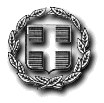 